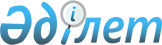 Сауда қызметін реттеудің мәселелері туралы
					
			Күшін жойған
			
			
		
					Жамбыл облысы Тараз қаласы әкімдігінің 2016 жылғы 25 ақпандағы № 125 қаулысы. Жамбыл облысы Әділет департаментінде 2016 жылғы 24 наурызда № 2999 болып тіркелді. Күші жойылды - Жамбыл облысы Тараз қаласы әкімдігінің 2021 жылғы 30 желтоқсандағы № 6206 қаулысымен
      Ескерту. Күші жойылды - Жамбыл облысы Тараз қаласы әкімдігінің 30.12.2021 № 6206 (алғашқы ресми жарияланған күннен кейін күнтізбелік он күн өткен соң қолданысқа енгізіледі) қаулысымен.
      РҚАО-ның ескертпесі.
      Құжаттың мәтінінде түпнұсқаның пунктуациясы мен орфографиясы сақталған.
       "Қазақстан Республикасындағы жергілікті мемлекеттік басқару және өзін-өзі басқару туралы" Қазақстан Республикасының 2001 жылғы 23 қаңтардағы Заңының 31-бабы 1-тармағына, "Сауда қызметін реттеу туралы" Қазақстан Республикасының 2004 жылғы 12 сәуірдегі Занының 8-бабына сәйкес Тараз қаласының әкімдігі ҚАУЛЫ ЕТЕДІ:
      1. Тараз қаласы бойынша көшпелі сауданы жүзеге асыру үшін арнайы бөлінген орындар қосымшаға сәйкес белгіленсін. 
       2. Осы қаулының орындалуын бақылау қала әкімінің орынбасары Ж.М.Сапаралиевке жүктелсін.
      3. Осы қаулы әділет органдарында мемлекеттік тіркелген күннен бастап күшіне енеді және оның алғашқы ресми жарияланған күнінен кейін күнтізбелік он күн өткен соң қолданысқа енгізіледі.  Тараз қаласы бойынша көшпелі сауданы жүзеге асыру үшін арнайы бөлінген орындар
					© 2012. Қазақстан Республикасы Әділет министрлігінің «Қазақстан Республикасының Заңнама және құқықтық ақпарат институты» ШЖҚ РМК
				
      Қала әкімі

Н. Календеров 
Тараз қаласы әкімдігінің 
2016 жылғы 25 ақпандағы 
№125 қаулысына қосымша 
№
Жылдам дайындалатын тағам өнімдерін сатуға арналған сауда орындары
1
"Аса" мөлтек ауданы, 36 үй (Шостакович көшесі жағы)
2
Рахимов көшесі, 59 үй (Рахимов көшесі жағы)
3
"Жансая" мөлтек ауданы, 11 үй (Саңырақ батыр көшесі жағы)
4
"Жайлау" мөлтек ауданы, 18 үй (Т.Рысқұлов көшесі жағы)
5
"Талас" мөлтек ауданы, 2 үй (С.Сейфуллин көшесі жағы)
6
"Талас" мөлтек ауданы, "Талас" аялдамасының маңы (С.Сейфуллин көшесі жағы)
7
"Мыңбұлақ" мөлтек ауданы, 38 үй (Саңырақ батыр көшесінің жағы)
8
"Қарасу" иіні (Саңырақ батыр көшесінің "Аса" мөлтек ауданы, 40 үйіне қарама-қарсы)
9
"Қаратау" мөлтек ауданы, 29 үй (Т.Рысқұлов көшесі жағы)
10
Жансүгіров көшесі ("Жеңіс" саябағының алды Жансүгіров көшесі жағы)
Ұлттық алкогольсыз сусындар (киіз үйден) сатуға арналған сауда орындары
Ұлттық алкогольсыз сусындар (киіз үйден) сатуға арналған сауда орындары
11
"Самал" мөлтек аудан, 48 үй (Б.Момышұлы көшесі жағы)
12
Абай даңғылы, 103 үй ("Т.Рысқұлов" саябағының алды)
13
Абай даңғылы, 129 үй (Жамбыл облысы әкімдігінің ауылшарушылығы басқарамасы ғимаратының алды)
14
"Аса" мөлтек ауданы, 43 үй (Б.Момышұлы көшесі жағы)
15
"Ақбұлақ" мөлтек ауданы, 41 үй (Т.Рысқұлов көшесі жағы)
16
Жамбыл даңғылы - Сатпаев көшесі қиылысы
17
"Салтанат" мөлтек ауданы, 6 үй (Әль-Фараби көшесі жағы)
18
Рысбек батыр – Рахимов көшелерінің қиылысы
19
"Аса" мөлтек ауданы, 40 үй (Б.Момышұлы көшесі жағы)
20
"Самал" мөлтек ауданы, 1 үй (Шостакович көшесі жағы)
21
Төле би даңғылы, 86 үй (Төле би даңғылы жағы)
22
"Аса" мөлтек ауданы, 1 үй (Б.Момышұлы көшесі жағы)
23
"Мыңбұлақ" мөлтек ауданы, 2 үй (Б.Момышұлы көшесі жағы) 
24
"Ақбұлақ" мөлтек ауданы, 7 үй (Қ.Тұрысов көшесі жағы)
25
"Самал" мөлтек ауданы, 53 үй (Шостакович көшесі жағы)
26
"Бәйтерек" мөлтек ауданы, 33 үйдің алды
27
"Самал" мөлтек ауданы, 24 үй (С.Сейфуллин көшесі жағы)
28
"Ақбұлақ" мөлтек ауданы, 15 үй (Б.Майлин көшесі жағы)
29
"Аса" мөлтек ауданы, 36 үй (Шостакович көшесі жағы)
30
"Жайлау" мөлтек ауданы, 18 үй (Т.Рысқұлов көшесі жағы)
Бау-бақша және жеміс жидек, көкөніс өнімдерін сатуға арналған сауда орындары
Бау-бақша және жеміс жидек, көкөніс өнімдерін сатуға арналған сауда орындары
31
Абай даңғылы мен Самарқанд көшесінің қиылысы
32
"Қаратау" мөлтек ауданы, 30 үй (Т.Рысқұлов көшесі жағы)
33
Лермонтов көшесі, 63 үйдің алды (Лермонтов көшесі жағы)
34
Байтерек мөлтек ауданы, 41 үйдің жаны 
35
Пірманов және Байтұрсынов көшелерінің қиылысы 
36
Желтоқсан көшесі, 86 үйіне қарама-қарсы (Желтоқсан көшесі жағы)
37
Ташкент көшесі, 86 үй (Ташкент көшесі жағы)
38
Көшеней көшесі, 68 а үй (Көшеней көшесі жағы)
39
М. Әуезов көшесі, "Динара" ойын-сауық орталығы (Әуезов көшесі жағы)
40
Ташкент көшесі, 244 үй (Ташкент көшесі жағы)
41
Ниетқалиев –Рысбек батыр көшелерінің қиылысы 
42
Лермонтов көшесі, 40 үй (Лермонтов көшесі жағы)
43
Бәйтерек" мөлтек ауданы, 33 үйдің маңы
44
"Аса" мөлтек ауданы, 36 үй (Шостакович көшесі жағы) 
45
"Бәйтерек" мөлтек ауданы, 5 үйдің маңы
46
Әйтиева мен Фазлаева көшелерінің қиылысы
47
Ташкентская –Желтоқсан көшелерінің қиылысы
48
Қайназаров көшесі, 4 үйдің жаны (Қайназаров көшесі жағы)
49
"Қаратау" мөлтек ауданы, 41 үй (Т.Рысқұлов көшесі жағы)
50
Лермонтов көшесі, 23 үй (Лермонтов көшесі жағы)